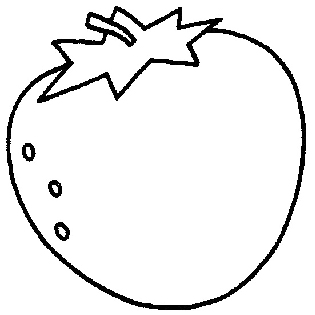 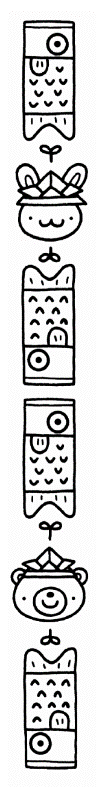 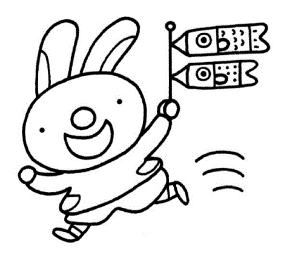 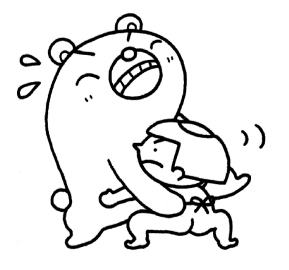 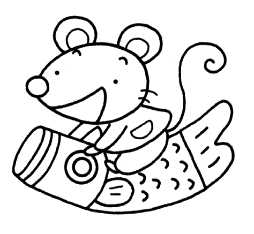 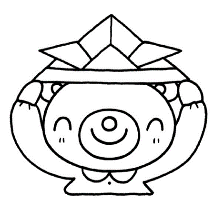 ばら組(２歳児)ちゅうりっぷ組(３歳児)ひまわり組(４歳児)すみれ組(５歳児)ねらい友達や保育士と一緒に体を動かして遊ぶ楽しさを味わう。生活のリズムを少しずつ整えながら、快適に過ごせるようにする。友達や保育士と一緒に遊ぶ楽しさや心地良さを感じる。友達と関わる中で、自分の考えや思いを伝える事、相手の話を聞く事の大切さを知る。健康手洗いをしっかりと行う。手洗い・うがいを丁寧に行う。身の回りを清潔にすることを覚える。自身の健康に関心をもち、病気の予防などに必要な活動を進んで行う。表現活動音楽に合わせて歌ったり、踊ったりし、体や手を動かして豊かな経験となる活動をする。手遊びをしたり、曲に合わせて体を動かしたりすることを楽しむ。粘土遊びやお絵描きで、イメージを豊かに表現していく。鯉のぼりや母の日の製作を楽しんで取り組む。また、製作において、自分のイメージを自由に表現する事を楽しむ。遊び散歩に出掛け、草花や生き物の発見で心が動く経験を得られるようにする。探索活動が十分に出来るよう、事故防止に努めながら、遊びを取り入れる。ルールのある遊びを知る。仲間と遊び、仲間の中の一人という自覚が生じ、集団的な遊びを取り組もうとする。食育楽しい雰囲気の中で、友達や保育士と一緒に食べる喜びを味わう。良く噛んで食べる。スプーン・フォークの正しい持ち方や正しい姿勢を確認する。正しい姿勢、正しい食器や箸の持ち方で、楽しく食事をする。